連日のテレビ情報番組でもお馴染み、コリア・レポート編集長　辺　真一氏が激変する朝鮮半島情勢と日本の危機について語る！「これからどうなる朝鮮半島問題！」～「核放棄」「平和協定」「国交正常化」は進むか。日朝関係は進むか。日本の新たな危機とは！～（開催要領）日時；平成３１年１月１１日（金）１５時３０分～１７時００分場所；メディアス体育館ちた　２階　大会議室（昨年と会場が異なりますのでご注意ください。）定員；１２０名　　参加費；無料コリア・レポート編集長　辺　真一　（ぴょん じんいる）氏<ご紹介）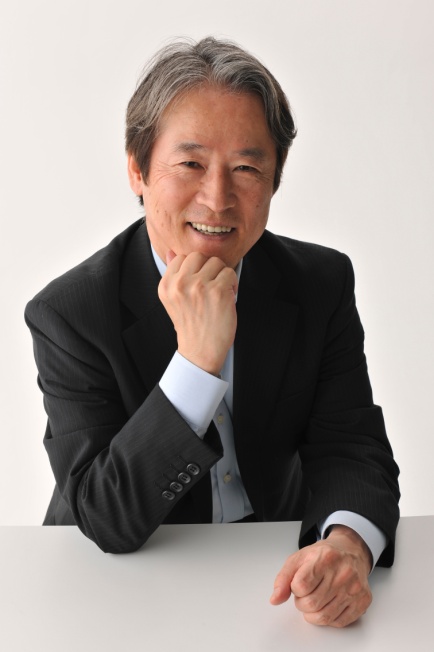 １９４７年、東京に生まれる。 明治学院大学（英文科）卒業後、新聞記者(１０年)を経て、フリーランスのジャーナリスト。 １９８２年、朝鮮半島問題専門誌「コリア・レポート」を創刊コリア・レポート編集長。日本ペンクラブ会員。日本外国特派員協会会員   １９８０年 北朝鮮取材訪問 １９８２年 朝鮮半島問題専門誌「コリア・レポート」創刊。現編集長 １９９２年 韓国取材開始（以後今日まで二十数回に及ぶ） １９９８年 ラジオ短波「アジアニュース」パーソナリティー １９９９年 参議院朝鮮問題調査会の参考人 ２００３年　沖縄大学客員教授、 海上保安庁政策アドバイザー 歴任現在「サンデーモーニング」など様々なTV番組やラジオでコメンテーターとして活躍中。著書としては「在日の涙　間違いだらけの日韓関係」（近著：飛鳥新社）「疑獄：パククネの知られざる大罪」（共著：宝島）「金正恩の北朝鮮と日本」（小学館）「大統領を殺す国 韓国」（角川書店）「世界が一目置く日本人、残念な日本人」（三笠書房）など他多数新春経済講演会　参加申込書mail;info@chita-sci.or.jp  FAX;0562-55-0701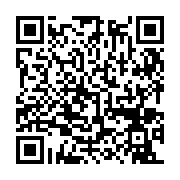 事業所名連絡先氏名１氏名２